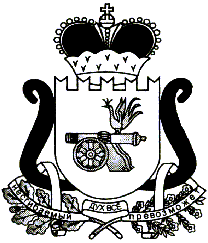 ЕЛЬНИНСКИЙ РАЙОННЫЙ СОВЕТ ДЕПУТАТОВР Е Ш Е Н И Е от    29.04.2021                                                                                     №28О внесении изменений в решение Ельнинского районного Совета депутатов от 25.03.2021 №21Рассмотрев информацию Администрации муниципального образования «Ельнинский район» Смоленской области исх.№1464 от 01.04.2021 Ельнинский районный Совет депутатов  РЕШИЛ:1. Внести изменения в решение Ельнинского районного Совета депутатов от 25.03.2021 №21 «Об утверждении перечня имущества государственной                     собственности Смоленской области, подлежащего приему в   собственность            муниципального  образования        «Ельнинский район»   Смоленской области»:В наименовании решения слово «приему» заменить словом «передаче»;В тексте решения слово «приему» заменить словом «передаче»;В приложении к решению Ельнинского районного Совета депутатов от 25.03.2021 №21 слово «приему» заменить словом «передаче».Председатель Ельнинскогорайонного Совета депутатов                                                Е.Н. ГераськоваОтп.1 экз. – в дело				          Разослать: Исп.                         С.В. Королькова		Администрация, прокуратурател.4-20-68«___»_________ 2021г.Визы:_______________		___________		«___»______ 2021г._______________		___________		«___»______ 2021г.